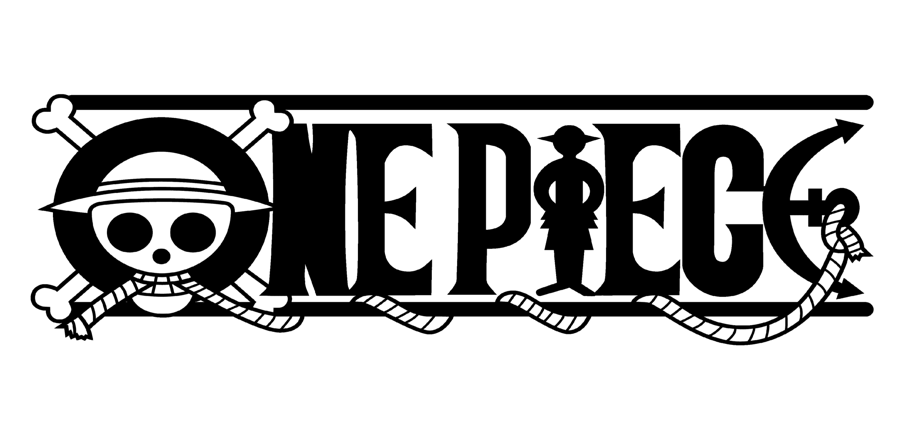   IS ONE PIECE DYSTOPIC ?Within the tales of adventures and emblematic characters of the manga "One Piece", emerges a fantastic universe where geographical problems are distorted to reveal dystopian aspects.. The stakes of global warming and the destruction of the environment take an unexpected form. By exploring the islands of "One Piece", we will discover how this manga is a dystopian work of geographical problems?. We will begin by examining the deformation of global warming across the Punk Hazard and Drum islands, and then we will analyze how environmental destruction manifests itself on the Fishman and Wano Kuni islands      ISLAND OF PUNK HAZARDIn the captivating universe of "One Piece", the islands of Punk Hazard and Drum stand as striking witnesses of the geographical disturbances induced by global warming.Indeed, it is the disturbing coexistence between burning flames and frozen expanses on this island of the New World that embodies the first aspect of this geographical dystopia. This duality reflects both climate chaos and the fragility of geographical balances. Moreover, the geographical upheavals caused by climate change reveal another worrying dimension. Once a harmonious place, the island is now marked by the transformation of its landscape into an arid and dangerous area. The consequences are dramatic: fish resources have been strongly affected, causing the disappearance of certain species of fish, such as coral fish that are sensitive to temperature variations. This disruption in the food chain also impacts other marine species, causing an ecological imbalance. Moreover, the mutation of marine species has upset the delicate balance of the marine ecosystem. For example, crustaceans that were once small grew into creatures of disproportionate size due to altered environmental conditions. This transformation disrupts the delicate balance of the marine ecosystem, the consequences are devastating for marine fauna and fisheries resources, highlighting the dystopian aspect of these geographical changes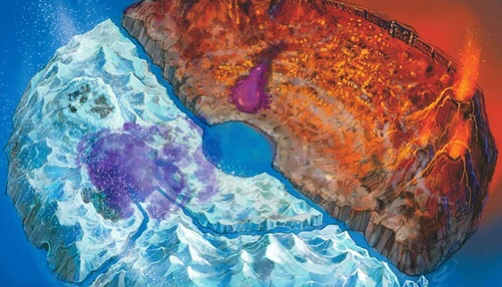 ISLAND OF FISH-MAN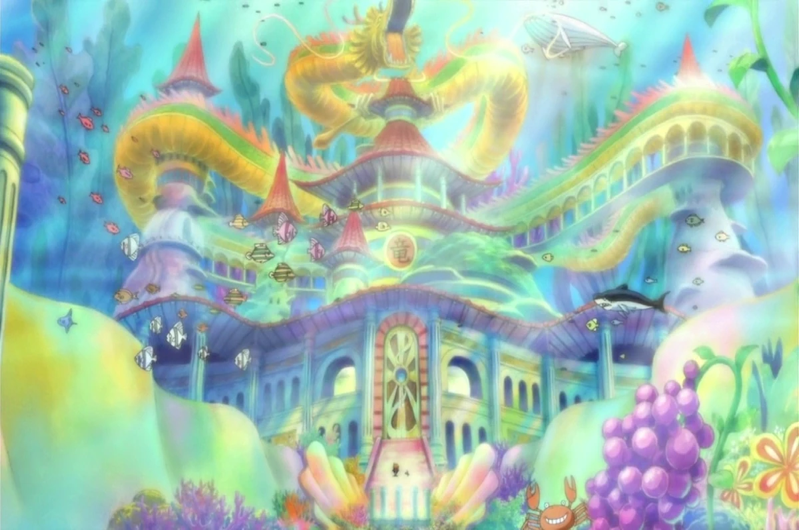 ISLAND OF DRUM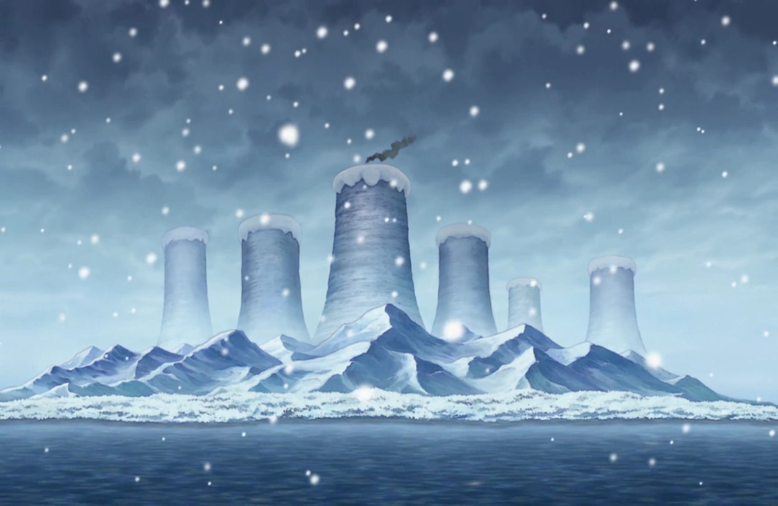 Drum Island, once a green haven, has been transformed into an icy landscape by rising sea levels and coastal flooding. The threatening shadow of sea level rise creates an atmosphere of uncertainty, leading to more frequent coastal flooding. These geographic changes have serious consequences on land and resources, undermining coastal ecosystems. Coastal fishing areas, once thriving, are experiencing recurrent flooding, disrupting marine wildlife and hindering fishing activities..Another major challenge is the increase in storms and extreme weather events. Island populations are exposed to severe storms and excessive snowfall, causing considerable damage to local infrastructure and resources. Instability due to unpredictable climatic phenomena weakens geographical balances. Frequent tropical storms can erode coastlines, threaten coastal habitats and alter the breeding grounds of marine species.As global warming forges disturbed landscapes on these islands, it is crucial to also examine how this environmental alteration has led to progressive destructionISLAND OF WANO KUNI moi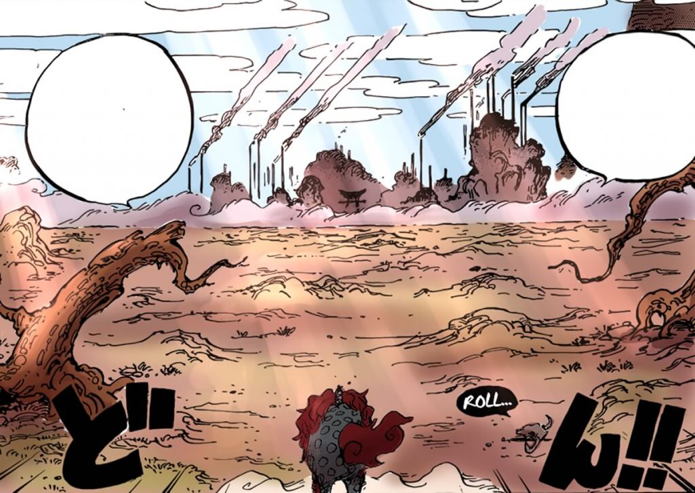 